Oświadczam, że:
a) zapoznałem się/zapoznałam się z Regulaminem świadczenia usługi dla użytkowników „Modułu „Oferta Inwestycyjna” w Systemie Informacji Przestrzennej Gminy Skawina”,
b) podane w Formularzu informacje są prawdziwe,
c) wyrażam zgodę na publikację powyższych informacji zawartych w Formularzu w „Module „Oferta Inwestycyjna” w Systemie Informacji Przestrzennej Gminy Skawina” zgodnie z Regulaminem świadczenia usługi dla użytkowników „Modułu „Oferta Inwestycyjna” w Systemie Informacji Przestrzennej Gminy Skawina,
d) Wyrażam zgodę na przetwarzanie moich danych osobowych przez Gminę Skawina, z siedzibą: ul. Rynek 1, 32-050 Skawina, w celu korzystania z prowadzonej przez Gminę Skawina usługi o nazwie „Moduł „Oferta Inwestycyjna” w Systemie Informacji Przestrzennej Gminy Skawina”,
e) Zapoznałem/zapoznałam się z pouczeniem dotyczącym prawa dostępu do treści moich danych i możliwości ich poprawiania. Jestem świadom/świadoma, iż moja zgoda może być odwołana w każdym czasie, co skutkować będzie usunięciem mojej oferty z „Modułu „Oferta Inwestycyjna” w Systemie Informacji Przestrzennej Gminy Skawina”.....................................................................................
miejscowość, data, czytelny podpis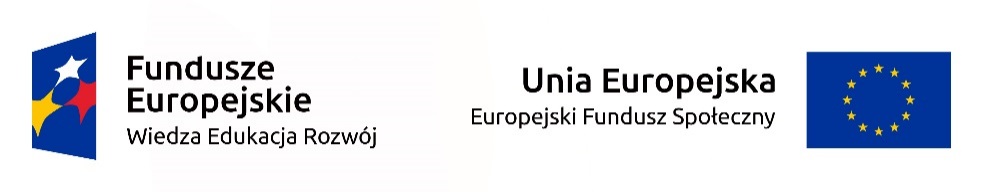 Załącznik nr 1 do Regulaminu świadczenia usługi dla użytkowników „Modułu „Oferta Inwestycyjna” w Systemie Informacji Przestrzennej Gminy Skawina
Formularz zgłoszenia oferty w Module „Oferta Inwestycyjna” w Systemie Informacji Przestrzennej Gminy SkawinaZałącznik nr 1 do Regulaminu świadczenia usługi dla użytkowników „Modułu „Oferta Inwestycyjna” w Systemie Informacji Przestrzennej Gminy Skawina
Formularz zgłoszenia oferty w Module „Oferta Inwestycyjna” w Systemie Informacji Przestrzennej Gminy SkawinaZałącznik nr 1 do Regulaminu świadczenia usługi dla użytkowników „Modułu „Oferta Inwestycyjna” w Systemie Informacji Przestrzennej Gminy Skawina
Formularz zgłoszenia oferty w Module „Oferta Inwestycyjna” w Systemie Informacji Przestrzennej Gminy SkawinaWypełnienie pól oznaczonych gwiazdką (*) jest wymaganeWypełnienie pól oznaczonych gwiazdką (*) jest wymaganeWypełnienie pól oznaczonych gwiazdką (*) jest wymagane1. Dane zgłaszającegoPole do wypełnianiaImię i Nazwisko użytkownika (lub nazwa przedsiębiorstwa)*1.1Numer NIP*1.2Numer REGON*1.32. Przedmiot ofertyPole do wypełnianiaProszę określić przedmiot oferty* 
Należy wybierać jeden spośród podanych poniżej rodzajów nieruchomości oraz wpisać nazwę w rubryce 2.1

działka budowlana, działka inwestycyjna, działka leśna, działka komercyjna, działka przemysłowa, działka rekreacyjna, działka rekreacyjna, działka rolna, działka siedliskowa, działka usługowa, budynek biurowy, budynek gospodarczy, budynek handlowo-usługowy, budynek mieszkalny, budynek ochrony zdrowia, budynek oświaty nauki i kultury, budynek przemysłowy, budynek składowy, budynek transportu i łączności, hala produkcyjna, lokal użytkowy, lokal mieszkalny2.13. Dojazd do nieruchomościPole do wypełnianiaDostęp do drogi publicznej* (bezpośredni, służebność, droga wewnętrzna, brak dostępu do drogi publicznej)3.1Nawierzchnia drogi* (asfaltowa, utwardzona, gruntowa, inna)3.24. Informacja na temat nieruchomościPole do wypełnianiaTyp transakcji* (sprzedaż, wynajem, dzierżawa, oddanie w użytkowanie wieczyste)4.1Cena* w PLN (brutto)4.2Powierzchnia nieruchomości*
(wyrażona w metrach kwadratowych)4.3Numery działek*4.4Miejscowość*4.5Adres4.6Przeznaczenie nieruchomości w MPZP4.7Numer księgi wieczystej4.8Zagospodarowanie (działka zabudowana, działka niezabudowana)4.95. Opis nieruchomościPole do wypełnianiaOpis nieruchomości
(maksymalnie 500 znaków)5.16. Dostępne mediaPole do wypełnianiaDostępne media*(woda, kanalizacja, prąd, gaz, telefon, internet)6.17. ObciążeniaPole do wypełnianiaCzy nieruchomość posiada obciążenia*
(np. hipoteka, służebność, inne)
W polu 7.1 proszę wpisać TAK lub NIE7.1Jeśli nieruchomość posiada obciążenia, proszę w rubryce 7.2 wpisać typ obciążenia7.28. Dane kontaktowe do sprzedającegoPole do wypełnianiaAdres e-mail do sprzedającego*8.1Numer telefonu do sprzedającego*8.29. Pliki graficznePole do wypełnianiaCzy dołączane będą pliki graficzne*
W polu 9.1 proszę wpisać TAK lub NIE9.110. PodpisPole do wypełnianiaOdręczny, czytelny podpis osoby wypełniającej formularz zgłoszenia oferty*10.1Wypełnienie pól oznaczonych gwiazdką (*) jest wymaganeWypełnienie pól oznaczonych gwiazdką (*) jest wymaganeWypełnienie pól oznaczonych gwiazdką (*) jest wymagane